Vážená paní učitelko, vážený pane učiteli,v rámci veletrhu cestovního ruchu ITEP letos s podtitulem INDRUSTRY, který se koná ve dnech 21. – 23. 9. 2023 v Hale TJ Lokomotiva na Slovanech, jsme ve čtvrtek 21. a pátek 22. 9. pro žáky a studenty 2. stupně základních, středních a vyšších odborných škol  připravili přednášky, workshopy v interaktivních expozicích a soutěž o velmi zajímavé ceny.Hala 1 - na hlavním pódiu budou probíhat volně přístupné přednášky pro velkou skupinu a veřejnost. K dispozici bude 60 židlí a další místa k stání. Na tyto přednášky není registrace nutná, ale oceníme, pokud ji provedete. Je to pro nás důležitá informace, podle níž případně přidáme další termíny přednášek.11:00 – 11:20 Seismická stanice (Geofyzikální ústav Akademie věd České republiky) – Měření zemského pohybu 12:00 – 12:20 Atom muzeum – Využití jaderné energie v míru, ve válce i v medicíně 13:00 – 13:20 Mobilní Planetárium – Vesmír kolem násHala  2 - dětská zóna10:30 – 10:50 Techmania – Show s tekutým dusíkem / Van de Graaffův generátor11:30 – 11:50 Techmania – Show s tekutým dusíkem / Van de Graaffův generátorNa vybraných vystavovatelských stáncích budou probíhat interaktivní 20ti minutové workshopy, jejichž kapacita  je omezená (cca 15 - 20 žáků). Vyberte si ze široké nabídky (např. Seismická stanice – praktické ukázky měření zemského pohybu; TO Pošumaví, Křižíkovo muzeum – Generátor na výrobu elektřiny; Centrum Caolinum Nevřeň – Těžba kaolinu na severním Plzeňsku; Muzeum dopravy ve Strašicích – Historické vozy; Jízdárna Světce – Zámek pro koně s prvky průmyslové architektury; Národní park Šumava – Enviromentální výchova a další). Zde https://www.rezervacni-systemy.eu/itep proveďte do 15. 9. 2023 registraci workshopů, které byste chtěli navštívit.Program přednášek i interaktivních workshopů bude stejný ve čtvrtek i v pátek.Na veletrhu bude k dispozici koordinátorka Martina Hradecká, tel. 602 654 351.Soutěž o 3 výlety pro celou třídu!Všechny třídy, které ITEP navštíví, se mohou zúčastnit soutěže o ceny pro celou třídu. Stačí vytvořit originální nebo vtipnou fotku, fotokoláž, případně video z návštěvy celé třídy na ITEPU, kterou pošlou na e-mail turisturaj@plzensky-kraj.cz. Následně proběhne hlasování a příspěvek, který získá nejvíce hlasů, vyhraje výlet pro celou třídu. místo - Výlet historickým vlakem do Muzea Českých drah v Lužné u Rakovníkamísto – Autobusový výlet do Centra Caolina v Nevřeni místo - Vstupenka pro celou třídu do plzeňské Techmania Science centerTěšíme se na setkání s Vámi!Realizační team ITEPV případě potřeby se obraťte na Ilonu Šnebergerovou z oddělení cestovního ruchu KÚPK, tel.: 724951675, e-mail: ilona.snebergerova@plzensky-kraj.cz.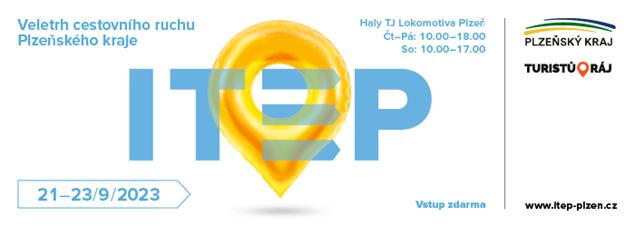 